HONG KONG INSTITUTION OF CERTIFIED AUDITORS香港專業審核師學會The Secretary, Room 108, 1/F Sun Ling Plaza, 30 On Kui Street, Fanling, N.T., HKSAR (香港新界粉嶺安居街30號新寧中心1樓108室秘書署)Tel (電話): 2789 2389, HomePage (網頁): http://www.hkica.org, Email (電郵): info@hkica.orgQUALITY TESTING ENGINEER (QTE) APPLICATION FORM 
(質控檢測工程師申請表)Applicant to complete Sections A, B, C & D. Supporter to sign in Section E & to initial those parts of Section C which are appropriate.申請人必須填妥甲，乙，丙和丁部分。支持者必須簽署戊部分，並在丙部分中適當部分簡簽。*	PLEASE DELETE AS APPROPRIATE (请适当删除)Your entries should be contained within the space provided. Please provide details on separate sheet(s) and attach to this form if there is insufficient space. (內容应包含在以下空间内，如果空间不足，请在申請表以外加上附頁以提供详细信息。)I support the Applicant from personal knowledge, as a person worthy of consideration for registration to the level of QTE and I endorse the correctness of those parts of Section C including working experience, academic and training qualification which have identified by my Chop / initial. (我作为QTE申请人的支持者，以我个人知识为申请人提供証明，以印章或簡簽认可C部分中的申请人的工作经验，学术和培训资格等部分。)THIS FORM NEEDS TO BE COMPLETED & RETURNED TOGETHER WITH THE FEES (DETAILS PLEASE REFER TO HKICA 202E SCHEDULE OF FEES FOR REGISTRATION), FULL SET OF SUPPORTING DOCUMENTS AS STIPULATED IN HKICA 202C HKQTE REGISTRATION SCHEME.申請人必須填妥此表格，並需連同所需費用（請參閱HKICA 103註冊費用）及証明文件副本（請參閱HKICA 201C HKQTE註冊方案）交回本會。Application Guidelines (申请指引)Applicant has read and understood the registration criteria and regulations as set by HKICA;申请人已经阅读并理解了HKICA制定的註冊标准和规定;Complete the “Application Form” with all fields properly filled;填妥“申请表”所有欄位;Applicant has confirmed the information is accurate.申请人确认信息正确Payment of registration fee, methods as follows (支付注册费，方法如下):Bank transfer to HKICA Hang Seng Bank account N0. (银行转账至HKICA恒生银行账户) No.: 390-202588-001Mail a cheque payable to “Hong Kong Institution of Certified Auditors Limited” to the Secretary of HKICA with applicant’s name on back of the cheque. Please be reminded that any post-dated cheque is not accepted (以支票抬头，将应付给“香港专业审核师学会”的支票邮寄给HKICA的秘书。请注意，本會不接受期票);Submission of application form and related documents (提交申请表及相关文件)Send the application form, supporting documents and cheque to the Secretary by mail (通过邮件发送申请表，证明文件并核对秘书)Address (地址): Room 108, 1/F Sun Ling Plaza, 30 On Kui Street, Fanling, N.T. OR by Email to (新界粉岭安居街30号新灵广场1楼108室或通过电子邮件) ： info@hkica.orgHKICA Secretariat will inform the applicant by e-mail confirming the receipt of application within 5 working date. Missing records and documents will be requested to be provided (HKICA秘书处将在5个工作日内，通过电子邮件通知申请人确认收到申请，如有欠缺记录或文件，亦會一併要求申请人提供)PLEASE READ CAREFULLYAND COMPLETE IN DETAIL請於填寫前小心閱讀表格內容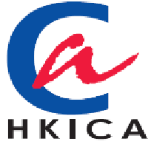 Section AA部分Section AA部分Section AA部分Complete Personal details in block letters or type (請以英文大階或列印方式填寫個人資料)Please indicate your name as shown on the Identity Card or other identification documents (請按証件資料填寫姓名)*: First alphabetical letter and first 3 number digits e.g. G112xxxxx (請提供首4位字元或數字)Complete Personal details in block letters or type (請以英文大階或列印方式填寫個人資料)Please indicate your name as shown on the Identity Card or other identification documents (請按証件資料填寫姓名)*: First alphabetical letter and first 3 number digits e.g. G112xxxxx (請提供首4位字元或數字)Complete Personal details in block letters or type (請以英文大階或列印方式填寫個人資料)Please indicate your name as shown on the Identity Card or other identification documents (請按証件資料填寫姓名)*: First alphabetical letter and first 3 number digits e.g. G112xxxxx (請提供首4位字元或數字)Complete Personal details in block letters or type (請以英文大階或列印方式填寫個人資料)Please indicate your name as shown on the Identity Card or other identification documents (請按証件資料填寫姓名)*: First alphabetical letter and first 3 number digits e.g. G112xxxxx (請提供首4位字元或數字)Complete Personal details in block letters or type (請以英文大階或列印方式填寫個人資料)Please indicate your name as shown on the Identity Card or other identification documents (請按証件資料填寫姓名)*: First alphabetical letter and first 3 number digits e.g. G112xxxxx (請提供首4位字元或數字)Complete Personal details in block letters or type (請以英文大階或列印方式填寫個人資料)Please indicate your name as shown on the Identity Card or other identification documents (請按証件資料填寫姓名)*: First alphabetical letter and first 3 number digits e.g. G112xxxxx (請提供首4位字元或數字)Complete Personal details in block letters or type (請以英文大階或列印方式填寫個人資料)Please indicate your name as shown on the Identity Card or other identification documents (請按証件資料填寫姓名)*: First alphabetical letter and first 3 number digits e.g. G112xxxxx (請提供首4位字元或數字)Complete Personal details in block letters or type (請以英文大階或列印方式填寫個人資料)Please indicate your name as shown on the Identity Card or other identification documents (請按証件資料填寫姓名)*: First alphabetical letter and first 3 number digits e.g. G112xxxxx (請提供首4位字元或數字)Complete Personal details in block letters or type (請以英文大階或列印方式填寫個人資料)Please indicate your name as shown on the Identity Card or other identification documents (請按証件資料填寫姓名)*: First alphabetical letter and first 3 number digits e.g. G112xxxxx (請提供首4位字元或數字)Complete Personal details in block letters or type (請以英文大階或列印方式填寫個人資料)Please indicate your name as shown on the Identity Card or other identification documents (請按証件資料填寫姓名)*: First alphabetical letter and first 3 number digits e.g. G112xxxxx (請提供首4位字元或數字)Complete Personal details in block letters or type (請以英文大階或列印方式填寫個人資料)Please indicate your name as shown on the Identity Card or other identification documents (請按証件資料填寫姓名)*: First alphabetical letter and first 3 number digits e.g. G112xxxxx (請提供首4位字元或數字)Complete Personal details in block letters or type (請以英文大階或列印方式填寫個人資料)Please indicate your name as shown on the Identity Card or other identification documents (請按証件資料填寫姓名)*: First alphabetical letter and first 3 number digits e.g. G112xxxxx (請提供首4位字元或數字)Complete Personal details in block letters or type (請以英文大階或列印方式填寫個人資料)Please indicate your name as shown on the Identity Card or other identification documents (請按証件資料填寫姓名)*: First alphabetical letter and first 3 number digits e.g. G112xxxxx (請提供首4位字元或數字)Complete Personal details in block letters or type (請以英文大階或列印方式填寫個人資料)Please indicate your name as shown on the Identity Card or other identification documents (請按証件資料填寫姓名)*: First alphabetical letter and first 3 number digits e.g. G112xxxxx (請提供首4位字元或數字)Complete Personal details in block letters or type (請以英文大階或列印方式填寫個人資料)Please indicate your name as shown on the Identity Card or other identification documents (請按証件資料填寫姓名)*: First alphabetical letter and first 3 number digits e.g. G112xxxxx (請提供首4位字元或數字)Complete Personal details in block letters or type (請以英文大階或列印方式填寫個人資料)Please indicate your name as shown on the Identity Card or other identification documents (請按証件資料填寫姓名)*: First alphabetical letter and first 3 number digits e.g. G112xxxxx (請提供首4位字元或數字)Complete Personal details in block letters or type (請以英文大階或列印方式填寫個人資料)Please indicate your name as shown on the Identity Card or other identification documents (請按証件資料填寫姓名)*: First alphabetical letter and first 3 number digits e.g. G112xxxxx (請提供首4位字元或數字)Complete Personal details in block letters or type (請以英文大階或列印方式填寫個人資料)Please indicate your name as shown on the Identity Card or other identification documents (請按証件資料填寫姓名)*: First alphabetical letter and first 3 number digits e.g. G112xxxxx (請提供首4位字元或數字)Complete Personal details in block letters or type (請以英文大階或列印方式填寫個人資料)Please indicate your name as shown on the Identity Card or other identification documents (請按証件資料填寫姓名)*: First alphabetical letter and first 3 number digits e.g. G112xxxxx (請提供首4位字元或數字)Name (姓名):Name (姓名):Name (姓名):Nationality (國籍):Nationality (國籍):Nationality (國籍):Nationality (國籍):Nationality (國籍):Sex: F(女) / M(男)Sex: F(女) / M(男)Sex: F(女) / M(男)Sex: F(女) / M(男)Identity Document Type 
(証件類別):Identity Document Type 
(証件類別):Identity Document Type 
(証件類別):Identity No. (証件編號):*Identity No. (証件編號):*Identity No. (証件編號):*Identity No. (証件編號):*Identity No. (証件編號):*Identity No. (証件編號):*Postal Address (郵遞地址):Postal Address (郵遞地址):Postal Address (郵遞地址):Tel. No. (電話號碼)：Tel. No. (電話號碼)：Tel. No. (電話號碼)：Mobile No. (手提號碼):Mobile No. (手提號碼):Mobile No. (手提號碼):Mobile No. (手提號碼):Mobile No. (手提號碼):Mobile No. (手提號碼):E-mail (電郵):E-mail (電郵):E-mail (電郵):E-mail (電郵):E-mail (電郵):Company name (公司名稱):Company name (公司名稱):Company name (公司名稱):Position (職位):Position (職位):Position (職位):Position (職位):Company Tel. No. (公司電話):Company Tel. No. (公司電話):Company Tel. No. (公司電話):Company E-mail (公司電郵):Company E-mail (公司電郵):Company E-mail (公司電郵):Company E-mail (公司電郵):Company E-mail (公司電郵):Section BB部分Obligation (义务)I have read and agree to abide to HKICA 101C Regulations for Registration Scheme for QTE. The facts stated in this application are true and correct. I agree that HKICA can verify the authenticity of the facts for the purpose of registration我已阅读并同意遵守HKICA 101C QTE注册计划，本申请的陈述是真实正确的，我同意HKICA可以验证事实的真实性。I have read and agree to abide to HKICA 101C Regulations for Registration Scheme for QTE. The facts stated in this application are true and correct. I agree that HKICA can verify the authenticity of the facts for the purpose of registration我已阅读并同意遵守HKICA 101C QTE注册计划，本申请的陈述是真实正确的，我同意HKICA可以验证事实的真实性。I have read and agree to abide to HKICA 101C Regulations for Registration Scheme for QTE. The facts stated in this application are true and correct. I agree that HKICA can verify the authenticity of the facts for the purpose of registration我已阅读并同意遵守HKICA 101C QTE注册计划，本申请的陈述是真实正确的，我同意HKICA可以验证事实的真实性。I have read and agree to abide to HKICA 101C Regulations for Registration Scheme for QTE. The facts stated in this application are true and correct. I agree that HKICA can verify the authenticity of the facts for the purpose of registration我已阅读并同意遵守HKICA 101C QTE注册计划，本申请的陈述是真实正确的，我同意HKICA可以验证事实的真实性。I have read and agree to abide to HKICA 101C Regulations for Registration Scheme for QTE. The facts stated in this application are true and correct. I agree that HKICA can verify the authenticity of the facts for the purpose of registration我已阅读并同意遵守HKICA 101C QTE注册计划，本申请的陈述是真实正确的，我同意HKICA可以验证事实的真实性。I have read and agree to abide to HKICA 101C Regulations for Registration Scheme for QTE. The facts stated in this application are true and correct. I agree that HKICA can verify the authenticity of the facts for the purpose of registration我已阅读并同意遵守HKICA 101C QTE注册计划，本申请的陈述是真实正确的，我同意HKICA可以验证事实的真实性。I commit (我承诺)：I commit (我承诺)：I commit (我承诺)：I commit (我承诺)：I commit (我承诺)：1to abide with the Regulations and pay the fee and charge as set by HKICA as it now is, or as it may hereafter be amended (遵守法规并支付HKICA现在或以后可能要修改的费用);to abide with the Regulations and pay the fee and charge as set by HKICA as it now is, or as it may hereafter be amended (遵守法规并支付HKICA现在或以后可能要修改的费用);to abide with the Regulations and pay the fee and charge as set by HKICA as it now is, or as it may hereafter be amended (遵守法规并支付HKICA现在或以后可能要修改的费用);to abide with the Regulations and pay the fee and charge as set by HKICA as it now is, or as it may hereafter be amended (遵守法规并支付HKICA现在或以后可能要修改的费用);2make claims regarding registration only in respect of the scope for which registration has been granted (仅在已授予注册的范围内提出陈述);make claims regarding registration only in respect of the scope for which registration has been granted (仅在已授予注册的范围内提出陈述);make claims regarding registration only in respect of the scope for which registration has been granted (仅在已授予注册的范围内提出陈述);make claims regarding registration only in respect of the scope for which registration has been granted (仅在已授予注册的范围内提出陈述);3not to claim the registration status in such a manner as to bring the registration scheme into disrepute, and refrain from making any misleading or unauthorised statement regarding the registration (不得以破坏注册方案的方式要求获得注册地位，并避免对注册做出任何误导或未经授权的陈述);not to claim the registration status in such a manner as to bring the registration scheme into disrepute, and refrain from making any misleading or unauthorised statement regarding the registration (不得以破坏注册方案的方式要求获得注册地位，并避免对注册做出任何误导或未经授权的陈述);not to claim the registration status in such a manner as to bring the registration scheme into disrepute, and refrain from making any misleading or unauthorised statement regarding the registration (不得以破坏注册方案的方式要求获得注册地位，并避免对注册做出任何误导或未经授权的陈述);not to claim the registration status in such a manner as to bring the registration scheme into disrepute, and refrain from making any misleading or unauthorised statement regarding the registration (不得以破坏注册方案的方式要求获得注册地位，并避免对注册做出任何误导或未经授权的陈述);4discontinue all claims to registration upon termination or withdrawal of registration, and return any certificates issued by HKICA (在终止或撤回注册后，终止所有对注册的陈述，并退回由HKICA签发的任何证书);discontinue all claims to registration upon termination or withdrawal of registration, and return any certificates issued by HKICA (在终止或撤回注册后，终止所有对注册的陈述，并退回由HKICA签发的任何证书);discontinue all claims to registration upon termination or withdrawal of registration, and return any certificates issued by HKICA (在终止或撤回注册后，终止所有对注册的陈述，并退回由HKICA签发的任何证书);discontinue all claims to registration upon termination or withdrawal of registration, and return any certificates issued by HKICA (在终止或撤回注册后，终止所有对注册的陈述，并退回由HKICA签发的任何证书);5not use the certificates and the HKICA logo in a dishonest or fraudulent manner (不得以不诚实或欺诈的方式，使用证书和HKICA徽标);not use the certificates and the HKICA logo in a dishonest or fraudulent manner (不得以不诚实或欺诈的方式，使用证书和HKICA徽标);not use the certificates and the HKICA logo in a dishonest or fraudulent manner (不得以不诚实或欺诈的方式，使用证书和HKICA徽标);not use the certificates and the HKICA logo in a dishonest or fraudulent manner (不得以不诚实或欺诈的方式，使用证书和HKICA徽标);6HKICA has the ownership of the issued certificates (HKICA拥有已颁发证书的所有权限);HKICA has the ownership of the issued certificates (HKICA拥有已颁发证书的所有权限);HKICA has the ownership of the issued certificates (HKICA拥有已颁发证书的所有权限);HKICA has the ownership of the issued certificates (HKICA拥有已颁发证书的所有权限);7I have / have not* been convicted of a criminal offence (我已经/尚未*被裁定为刑事犯罪);I have / have not* been convicted of a criminal offence (我已经/尚未*被裁定为刑事犯罪);I have / have not* been convicted of a criminal offence (我已经/尚未*被裁定为刑事犯罪);I have / have not* been convicted of a criminal offence (我已经/尚未*被裁定为刑事犯罪);8I accept that my personal information is released to personnel within HKICA, Accreditation Officer and Auditor during assessment, and (我接受在评估期间将我的个人信息发布给HKICA的人员，认证官员和审核员，及I accept that my personal information is released to personnel within HKICA, Accreditation Officer and Auditor during assessment, and (我接受在评估期间将我的个人信息发布给HKICA的人员，认证官员和审核员，及I accept that my personal information is released to personnel within HKICA, Accreditation Officer and Auditor during assessment, and (我接受在评估期间将我的个人信息发布给HKICA的人员，认证官员和审核员，及I accept that my personal information is released to personnel within HKICA, Accreditation Officer and Auditor during assessment, and (我接受在评估期间将我的个人信息发布给HKICA的人员，认证官员和审核员，及9I accept / do not accept, that if certified, that my name, certificate number and expiration date is published on internet (我接受/不接受经注册的資料，包括我的姓名，证书编号和有效期的信息在互联网上发布)I accept / do not accept, that if certified, that my name, certificate number and expiration date is published on internet (我接受/不接受经注册的資料，包括我的姓名，证书编号和有效期的信息在互联网上发布)I accept / do not accept, that if certified, that my name, certificate number and expiration date is published on internet (我接受/不接受经注册的資料，包括我的姓名，证书编号和有效期的信息在互联网上发布)I accept / do not accept, that if certified, that my name, certificate number and expiration date is published on internet (我接受/不接受经注册的資料，包括我的姓名，证书编号和有效期的信息在互联网上发布)Signature of applicant:簽署Date:日期Section CC部分Academic / Working / Training Qualifications (学术/工作/培训資歷)From (由)Mth(月)/Yr(年)From (由)Mth(月)/Yr(年)To (至)Mth(月)/Yr(年)To (至)Mth(月)/Yr(年)Academic Qualifications (学术資歷)Academic Qualifications (学术資歷)Academic Qualifications (学术資歷)Academic Qualifications (学术資歷)Academic Qualifications (学术資歷)Academic Qualifications (学术資歷)Verifying Initials of SupportersSub-Section 1第一節Sub-Section 1第一節Sub-Section 1第一節Sub-Section 1第一節Tertiary Institute/Examination Board/country大专院校/考试委员会/国家Tertiary Institute/Examination Board/country大专院校/考试委员会/国家Tertiary Institute/Examination Board/country大专院校/考试委员会/国家Award and date获頒日期Award and date获頒日期Discipline / Subject studied学科/曾修讀課程(支持者的验证簡簽)(支持者的验证簡簽)Sub-Section 2第二節Sub-Section 2第二節Sub-Section 2第二節Sub-Section 2第二節Professional Qualification/ Competence Experience (专业資歷/能力经验)Professional Qualification/ Competence Experience (专业資歷/能力经验)Professional Qualification/ Competence Experience (专业資歷/能力经验)Professional Qualification/ Competence Experience (专业資歷/能力经验)Professional Qualification/ Competence Experience (专业資歷/能力经验)Professional Qualification/ Competence Experience (专业資歷/能力经验)Sub-Section 2第二節Sub-Section 2第二節Sub-Section 2第二節Sub-Section 2第二節Institute/ Professional body (研究所/专业团体)Institute/ Professional body (研究所/专业团体)Institute/ Professional body (研究所/专业团体)Institute/ Professional body (研究所/专业团体)Award and date(获頒日期)Award and date(获頒日期)Sub-Section 3第三節Sub-Section 3第三節Sub-Section 3第三節Sub-Section 3第三節Working Experience, please attach CV with further details (工作经验，请附简历以提供详细資料)Working Experience, please attach CV with further details (工作经验，请附简历以提供详细資料)Working Experience, please attach CV with further details (工作经验，请附简历以提供详细資料)Working Experience, please attach CV with further details (工作经验，请附简历以提供详细資料)Working Experience, please attach CV with further details (工作经验，请附简历以提供详细資料)Working Experience, please attach CV with further details (工作经验，请附简历以提供详细資料)Sub-Section 3第三節Sub-Section 3第三節Sub-Section 3第三節Sub-Section 3第三節Organisation (機構)Position held (職位)Management system experience (管理系统经验)Management system experience (管理系统经验)Management system experience (管理系统经验)Management system experience (管理系统经验)Sub-Section 4第四節Sub-Section 4第四節Sub-Section 4第四節Sub-Section 4第四節Training Record (已被核准的培训資歷)Training Record (已被核准的培训資歷)Training Record (已被核准的培训資歷)Training Record (已被核准的培训資歷)Training Record (已被核准的培训資歷)Training Record (已被核准的培训資歷)Sub-Section 4第四節Sub-Section 4第四節Sub-Section 4第四節Sub-Section 4第四節Training organization (培训機構)Training organization (培训機構)Programme title (培训课程/題目)Programme title (培训课程/題目)Programme title (培训课程/題目)Programme title (培训课程/題目)Section DD部分Supporter shall be a HKICA member or applicant’s company(支持者需為HKICA会員或申請人公司)Company：Supporter：Company chop：Signature：Date：Date：